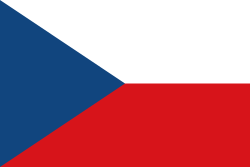 Committee:UNEPCountry:Czech RepublicAgenda Item: Increasing the change to sustainable energy as a response to climate changeOverviewThe Czech Republic, officially known as Czechia, is a country in Central Europe.It comprises the historical provinces of Bohemia and Moravia along with the southern tip of Silesia, collectively often called the Czech Lands. Czech Republic’s population is about 10,7 million. The economy of the Czech Republic is a developed export-oriented social market economy based in services, manufacturing, and innovation that maintains a high-income welfare state and the European social model. Our countrys current president is Miloš Zeman.CommitteeThe United Nations Environment Programme (UNEP) is responsible for coordinating responses to environmental issues within the United Nations system The organization also develops international environmental agreements; publishes and promotes environmental science and helps national governments achieve environmental targets.AgendaThe agenda item of our committee is using renewable energy. Renewable energy is the energy that can be obtained from carbon neutral natural sources such as sunlight, wind, rain, tides, waves and geothermal heat and is available from sources that are naturally replenished on the human time scale.Using the renewable energy sources as a enerate electricity will be environmentally friendly.Objectives and ResourcesCzech Republic plays a big role in renewable energy. Energy generated from renewable energy sources (RES) currently represents about 12% of the Czech Republic’s energy mix. Also Czech Republic has important plans for coming years.All the countries should now the importance of renewable energy.